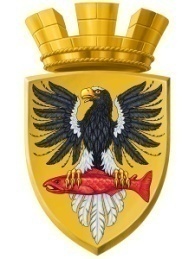                           Р О С С И Й С К А Я   Ф Е Д Е Р А Ц И ЯКАМЧАТСКИЙ КРАЙП О С Т А Н О В Л Е Н И ЕАДМИНИСТРАЦИИ ЕЛИЗОВСКОГО ГОРОДСКОГО ПОСЕЛЕНИЯот _11.  06.  2019				         №    634   - п       г. ЕлизовоРуководствуясь   ст.ст. 39.14,  39.15, п.1 ст.39.20  Земельного Кодекса Российской Федерации,  п.2 ст. 3.3 Федерального закона   от   25.10.2001   № 137-ФЗ «О введении в действие Земельного кодекса Российской Федерации», в соответствии со ст.14 Федерального закона от 06.10.2003 № 131-ФЗ «Об общих принципах организации местного самоуправления в Российской Федерации», Правилами присвоения, изменения и аннулирования адресов, утвержденных Постановлением Правительства Российской Федерации от 19.11.2014 № 1221, в соответствии с Уставом Елизовского городского поселения,  Правилами землепользования и застройки Елизовского городского поселения Елизовского муниципального района Камчатского края, принятыми Решением Собрания депутатов Елизовского городского поселения от 07.09.2011 № 126,  на основании заявления  Самойлюка С.Н., действующего по доверенности в интересах Самойлюка Н.Н., о предварительном согласовании предоставления земельного участка, ПОСТАНОВЛЯЮ:Предварительно согласовать предоставление Самойлюку Николаю Николаевичу  земельного участка с условным номером ЗУ:231, площадью 675 кв.м,  для индивидуального жилищного строительства, категория земель – земли населенных пунктов, формируемого в соответствии с градостроительной документацией территории кадастрового квартала 41:05:0101007 Елизовского городского поселения, утвержденной постановлением администрации Елизовского городского поселения от 15.05.2019 № 519-п.2. Присвоить адрес формируемому земельному участку: Россия, Камчатский край,  Елизовский муниципальный район,  Елизовское городское поселение, Елизово г., Полярная ул., 75. 3.   Самойлюку Н.Н.  обеспечить в отношении вышеназванного земельного участка выполнение кадастровых работ, постановку его на государственный кадастровый учет.4. Срок действия решения о предварительном согласовании предоставления земельного участка составляет два года.5.    Данное постановление:5.1 направить  для включения сведений, установленных настоящим постановлением,  в Федеральную информационную адресную систему; 5.2 вступает в силу после официального опубликования (обнародования).6.   Муниципальному казенному учреждению «Служба по обеспечению деятельности администрации Елизовского городского поселения» опубликовать (обнародовать) настоящее постановление в средствах массовой информации и разместить в информационно - телекоммуникационной сети «Интернет» на официальном сайте  администрации Елизовского городского поселения.  7.    Контроль за исполнением настоящего постановления возложить на руководителя Управления архитектуры и градостроительства администрации Елизовского городского поселения.И.о. Главы администрацииЕлизовского городского поселения                                                    В.А. МаслоО предварительном согласовании предоставления  земельного участка Самойлюку Н.Н. и о присвоении адреса формируемому земельному участку 